AIUTACI ANCHE TU                                            DONA IL TUO 5 X MILLE AL80014120630Non c’è nessun costo per te.                                                                                                                                                   Sulla dichiarazione dei redditi                                                                                                                                                                metti la tua FIRMA nel primo                                                                                                                                                riquadro della scheda 5xmille                                                                                                                                                                         e inserisci il codice fiscale                                                                                                                                                          80014120630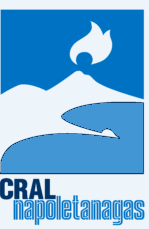 